Politička organizacija građana „Naša stranka“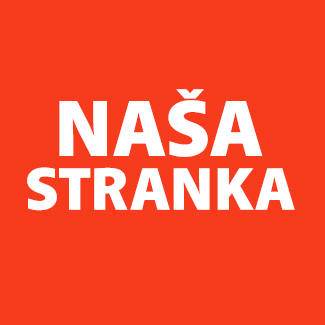 Općinski odbor Velika KladušaAdresa: Ulica Huske Miljkovića br. 2Telefon: 060 311 6674E-mail: info@kladusajenasa.orgBosna i HercegovinaFederacija Bosne i HercegovineUnsko-sanski kantonOpćina Velika KladušaOpćinsko vijeće Velika KladušaPoštovani_e,Na osnovu člana 101. Poslovnika o radu Općinskog vijeća Velika Kladuša na usvajanje upućujem amandmane na Prijedlog Odluke o komunalnim taksama i tarifi komunalnih taksa: AMANDMAN 1. Član 16. (Oslobađanja) mijenja se i glasi:„Od plaćanja komunalne takse oslobođeni su:a) Organi i tijela državne, federalne, kantonalne i općinske/gradske vlasti,b) Javne  ustanove  iz  oblasti  prosvjete,  nauke,  kulture,  zaštite  kulturne i  prirodne  baštine,  sporta,  zdravstva, veterinarstva,  socijalne  zaštite,  humanitarne, vjerske  i  dobrotvorne  organizacije  za ostvarivanje  ciljeva  iz  osnovne  djelatnosti  za koje su registrovani,c) Registrovana poljoprivredna gazdinstva,d) Obrtnici iz Uredbe o zaštiti starih tradicionalnih zanata ie) Organizacije civilnog društva – OCD (udruženja građana, nevladine organizacije).“OBRAZLOŽENJE:Oslobađanje od plaćanja komunalne takse poljoprivrednih gazdinstava i obrtnika koji se bave tradicionalnim zanatima bila bi i podsticajna ekonomska mjera prema ovim licima čija djelatnost je od posebnog značaja za društvo. Također, oslobađanje organizacija civilnog društva, koje su i prema zakonskim odredbama neprofitne organizacije, jeste proaktivna mjera olakšavanja rada civilnog sektora u kojem se najveći broj organizacija bavi zaštitom ljudskih prava neke od marginaliziranih grupa u društvu (npr. paraplegičara i oboljelih od dječije paralize, osoba sa posebnim potrebama, oboljelih od malignih bolesti, dijabetičara, mladih i dr.).AMANDMAN 2. „DIO A-Tarifni broj 1. (istaknuta firma)“ u ANEKSU I Odluke mijenja se i glasi:„Pod površinom prostora za utvrđivanje iznosa takse za istaknutu firmu podrazumijeva se poslovni prostor utvrđen rješenjem nadležnog organa kojim su utvrđeni tehnički i drugi uslovi za obavljanje registrovane djelatnosti. Obrtnicima kojima je to osnovna ili dopunska djelatnost, a za obavljanje iste nije im potreban poslovni prostor, taksa na istaknutu firmu utvrđuje se paušalno, u iznosu od 150,00 KM/godišnje.Za svaku istaknutu oznaku, obilježje ili natpis na taksi vozilima, kojim se označava obavljanje djelatnosti taksi prijevoza plaća se godišnja taksa u iznosu od 100,00 KM.“OBRAZLOŽENJE:Usvajanjem Prijedloga Odluke o komunalnim taksama i tarifi komunalnih taksa ogromnoj većini obrtnika i privrednika bi se povećala cijena komunalnih taksa za 100 do čak 1000 posto. Takvo povećanje u vremenu pandemijskog i postpandemijskog divljanja cijena, ekonomske i političke nesigurnosti u zemlji, rekordne emigracije, posebno iz ovog dijela BiH, nikako nije dobra poruka poreskim obveznicima i građanima Velike Kladuša. Cijene komunalnih taksa u našoj općini bi bile među najvišima u državi, primjerice radi čak tri puta veće u odnosu na cijene komunalnih taksa u susjednom Cazinu. Dodatno, naplaćivanje komunalne takse na istaknutu firmu po površini poslovnog prostora također može biti problematična s aspekta ustavnosti, s obzirom da je u obrazloženju presude Ustavnog suda, a zbog koje prvenstveno vijeće i usvaja novu Odluku, navedeno da su za utvrđivanje visine komunalne takse realni i relevantni kriterijumi kao što su teritorij općine, odnosno grada gdje se djelatnost obavlja, veličina obilježja ili natpisa istaknute tvrtke i sl. Površina objekta nije navedena kao relevantan kriterij, te bi u slučaju žalbe Ustavni sud mogao proglasiti i ovaj način utvrđivanja visine komunalne takse neustavnim.AMANDMAN 3. „DIO B-Tarifni broj 2. (isticanje reklama)“ u ANEKSU I –TARIFA KOMUNALNIH TAKSA mijenja se i glasi: Taksa za obostrane reklame utvrđuje se za svaku stranu reklame.Komunalna  taksa  se  za  oglase  i  panoe  locirane uz magistralnu cestu  uvećava se za 30 %, a uz regionalnu cestu za 20 % iznosa.Subjekti koji se profesionalno bave pružanjem usluge reklamiranje po istaknutom panou plaćaju  fiksni  iznos  komunalne  takse  od  1.500,00 KM,  godišnje,  bez  obzira  na  prostorni  obuhvat  u  kojem su panoi locirani.Odredba iz prethodnih stavova ne odnose se na sportska  društva na području Općine Velika Kladuša.   Sportska  društva  dužna  su  podnijeti  nadležnoj Općinskoj službi zahtjev za postavljanje oglasa i reklamnih panoa a troškovi plaćanja takse će  se  urediti  posebnim ugovorom  uz  mogućnost oslobađanja plaćanja iste, a sredstva za tu namjenu će se predvidjeti Budžetom Općine Velika Kladuša.“OBRAZLOŽENJE:S obzirom da reklamni natpisi, samostojeće reklame, reklamni panoi, tenda, vitrine, transparenti  i slično ne utiču nužno na visinu profita koji se ostvaruje u poslovnom prostoru, smatram da su predložene tarife previsoke i da nema osnova da se naplaćuju po predloženim iznosima. Primjera radi, slastičarna u prvoj zoni  od 20m2 plaća komunalnu taksu na istaknutu firmu od 500,00 KM, izvan poslovnog prostora ima rashladnu vitrinu za sladoled za koju plaća 100,00 KM mjesečno, tendu sa natpisom 170,00 KM, reklamni natpis na izlogu veličine 1m2 za koji plaća 30 KM. Obračun komunalne takse po svim osnovama po predloženoj odluci  za jednu ovakvu slastičarnu bi iznosio oko 1.900,00 KM. Ako se na ovo još doda taksa na pružanje ugostiteljskih usluga izvan poslovnog prostora na javnoj ili privatnoj površini koja se obračunava mjesečno, dolazimo do previsokog iznosa komunalne takse koju plaća jedan takav poslovni subjekt. Iz tog razloga predlažem smanjenje cijena kako je navedeno u amandmanu.Također, ovim amandmanom predlažem smanjenje fiksnog iznosa  komunalne  takse  za subjekte koji se profesionalno bave pružanjem usluge reklamiranje sa 2.500 na 1.500 KM po istaknutom panou. Razlog jeste što u Velikoj Kladuši nema ni jednog bilborda upravo zbog nerealno visoke cijene komunalne takse po m2. Iznos od 1.500 KM je srazmjeran iznosu koji se naplaćuje po drugim općinama.AMANDMAN 4. „DIO D-Tarifni broj 4. (prodaja roba ili pružanje usluga izvan poslovnih prostorija)“ u ANEKSU I –TARIFA KOMUNALNIH TAKSA mijenja se i glasi:OBRAZLOŽENJE:Uzimajući u obzir stvarno  trajanje  sezone, odnosno period veće frekvencije potrošača od 2-3 mjeseca tokom ljeta, kao i rizik pri takvom ulaganju zbog  vremenskih uslova, visina Komunalne takse može direktno utjecati na turističko-ugostiteljsku ponudu u Velikoj Kladuši. Kao mjesto koje sve više postaje orijentirano na uslužne djelatnosti tokom ljeta, Velika Kladuša ne bi trebala parafiskalnim nametima  otežavati ili obeshrabrivati širenje ugostiteljske ponude i djelatnosti. Štaviše, trebala bi ih podsticati, a eventualni manjak prikupljenih sredstava od komunalnih taksa u budžetu će se nadomjestiti povećanjem broja obveznika, te prikupljenog poreza na dohodak i drugih poreznih i parafiskalnih nameta čiji ukupni iznos raste samim povećanjem ukupne ekonomske aktivnosti. Zbog navedenih razloga tražim da se tarife i po ovom osnovu smanje na iznose koji su u amandmanu navedeni.Predlagač: Amir PurićVelika Kladuša: 10.01.2022. godine. I zonaKM/godišnjeII zonaKM/godišnjeIII zonaKM/godišnjeIV zonaKM/godišnjeV zonaKM/godišnjeVI zonaKM/godišnje300,00250,00150,00120,00100,0080,00Vrsta reklamaI zonaII zonaIII zonaIV zonaV zonaVI zonaReklamni natpisi, samostojeći reklamni panoi, reklame na stubovima javne rasvjete i pokretni reklamni panoi (KM/m²/godišnje)150,00120,00100,0090,0070,0050,00Reklamni pano sa nosačima do 20 m² površine na fasadi građevine-wallscape(KM/komad/godišnje)500,00450,00400,00350,00300,00250,00Reklamni pano sa nosačima preko 20 m² površine na fasadi građevine-wallscape(KM/komad/godišnje)600,00550,00500,00450,00400,00350,00Tenda, jarbol, reklamni ormarić ili vitrina(KM /komad/godišnje)100,0080,0060,0050,0040,0030,00Reklame na fasadi građevine (KM /m²/godišnje)15,0013,0010,008,006,005,00Transparenti (KM/komad/dnevno)20,0018,0015,0012,0010,005,00Reklame na izlozima poslovnih prostora, (KM /m²/godišnje)20,0015,0010,008,005,003,00Vrsta uslugaI zonaII zonaIII zonaIV zonaV zonaVI zonaPružanje ugostiteljskih usluga van ugostiteljskih objekata,  na javnoj površini, u vrijeme sezone od 01.03. do 30.11. (KM/m²/mjesečno)4,003,503,002,502,001,50Pružanje ugostiteljskih usluga van ugostiteljskih objekata,  na vlastitoj površini, u vrijeme sezone od 01.03. do 30.11. (KM/m²/mjesečno)1,801,501,201,000,800,50Pružanje ugostiteljskih usluga van ugostiteljskih objekata, na javnoj površini, van sezone (paušalno/KM/mjesečno)70,0060,0050,0040,0030,0020,00Pružanje ugostiteljskih usluga van ugostiteljskih objekata, na vlastitoj površini, van sezone (paušalno/KM/mjesečno)40,0030,0025,0020,0015,0010,00Držanje vitrine radi izlaganja i prodaje roba izvan poslovnih prostora (KM/mjesečno)30,0025,0020,0015,0010,005,00Postavljanje i korištenje bankomata(KM/godišnje po bankomatu)1500,001000,00800,00600,00500,00300,00